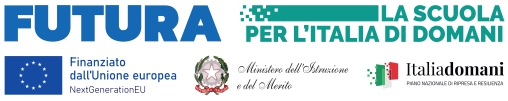 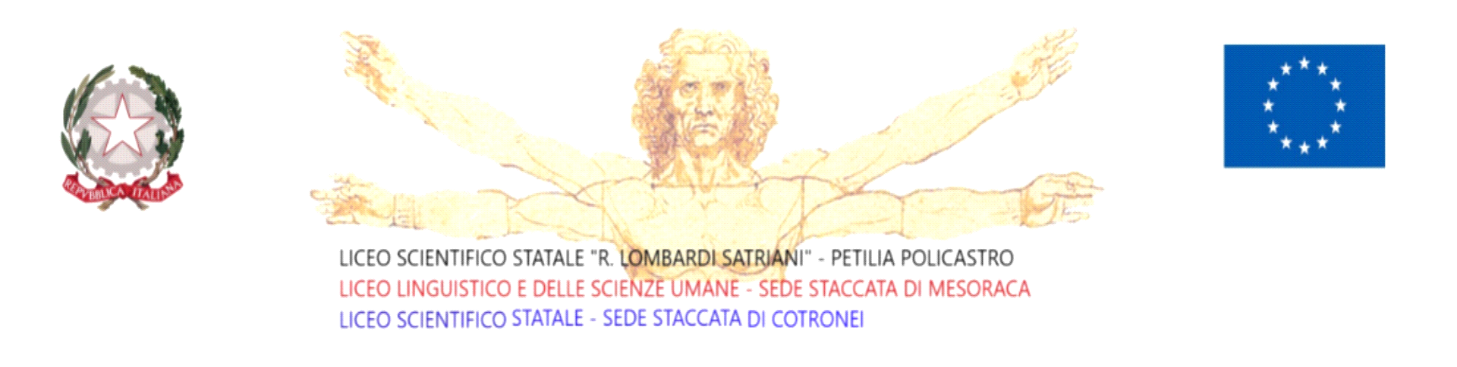 ALLEGATO B2 AVVISO INTERNO/ESTERNO  PER IL RECLUTAMENTO DI FIGURE PROFESSIONALI DI  TUTOR D’AULA per PERCORSI DI FORMAZIONE PER IL POTENZIAMENTO DELLE COMPETENZE LINGUISTICHE DEGLI STUDENTI per la realizzazione del progetto e il raggiungimento dei Target e Milestone del PROGETTO  IN..CLOUD..IAMO CON LE STEM! TABELLA DI VALUTAZIONE DEI TITOLICANDIDATO(nome e cognome)____________________________________________________________ Data___________________ firma____________________________________________TFTICRITERI DI VALUTAZIONE PER IL RUOLO DI TUTORCRITERI DI VALUTAZIONE PER IL RUOLO DI TUTORCRITERI DI VALUTAZIONE PER IL RUOLO DI TUTORCRITERI DI VALUTAZIONE PER IL RUOLO DI TUTORCRITERI DI VALUTAZIONE PER IL RUOLO DI TUTORMASSIMO PUNTEGGIO ATTRIBUIBILE PUNTI 100MASSIMO PUNTEGGIO ATTRIBUIBILE PUNTI 100MASSIMO PUNTEGGIO ATTRIBUIBILE PUNTI 100MASSIMO PUNTEGGIO ATTRIBUIBILE PUNTI 100MASSIMO PUNTEGGIO ATTRIBUIBILE PUNTI 100TITOLI  CULTURALIPUNTEGGIOVALUTAZIONEa cura del candidatiVALUTAZIONEa cura della scuolaMAX10 p.tiLaurea Vecchio ordinamento/MagistraleFino a 90 p.ti 6da 91 a 100 p.ti 8da 101 a 110 p.ti 9Lode p.ti 10MAX10p.tiCorsi post-laurea afferenti alla tipologia dell’intervento (dottorato di ricerca – master universitario di I e II livello di 60 cfu – Corso di perfezionamento 60 cfu)Punti 5 per ogni titoloMAX10p.tiCorso di formazione e aggiornamento coerenti con lo specifico settore (della durata minima di 25 ore)Punti 5 per ogni corsoMAX5p.tiCertificazioni linguisticheB 1 – n. 1 ptB 2 – n. 2 ptC 1 – n. 4 ptC 2 – n. 5 ptTITOLI PROFESSIONALIPUNTEGGIOVALUTAZIONE a cura dei candidatiVALUTAZIONEa cura della scuolaMAX20p.tiAnzianità maturata con contratto a tempo indeterminato/determinato (sono richiesti almeno 5 anni)1    Puntoper  ogni  anno in altra scuolaMAX20p.tiAnzianità maturata con contratto a tempo indeterminato/determinato (sono richiesti almeno 5 anni)2    Puntiper  ogni  annonell’attuale scuola di appartenenzaMAX30p.tiEsperienza nel settore di pertinenza quale tutor in progetti presso enti e/o associazioni o in progetti per l’arricchimento dell’offerta formativa nelle scuole, ivi compresi i progetti PON-POR (per incarichi o esperienze di almeno 15 ore).6    Puntiper  ogni esperienzaMAX10p.tiAttività svolte nell’ambito della governance di  istituto (coordinamento, referente progetti ,commissioni gruppi interni di lavoro  GLI/PNRR)2,5  Puntiper  ogni esperienzaMAX5p.tiCertificazioni Informatiche riconosciute dal MIUR Eipass, Aica o altri soggetti accreditati2,5  Puntiper  ogni certificazionePUNTEGGIO TOTALEPUNTEGGIO TOTALEPUNTEGGIO TOTALE_________/100_________/100